                                                                                                Утверждено приказом 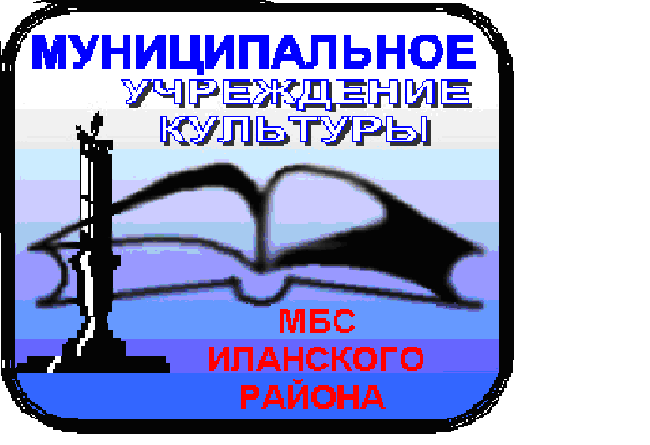                                                                             Директора МБУК «МБС  Иланского   района»                                                                                               № 10 от «13» 02. 2014 г.                                                                                                                                                       ПОЛОЖЕНИЕ о районном  ПРОФЕССИОНАЛЬНОм КОНКУРСЕ учреждений  мбук «мбс иланского района краснояского края»                                      «БИБЛИОТЕКА ГОДА -2014»                                                       Общие положенияНастоящее Положение определяет порядок и условия проведения  районного  конкурса  учреждений  МБС "Библиотека года - 2014" (далее – Конкурс) Организаторы Конкурса :  Учредителем и организатором конкурса  является межпоселенческая библиотека.Цель задачи конкурсаЦЕЛЬ:Выявление, поддержка и поощрение эффективно работающих  библиотек МБС, а также популяризация и распространение результативного и инновационного опыта работы  библиотек.  ЗАДАчи:Развитие информационного пространства и освоения новых информационных технологий в деятельности  библиотек.Поддержка библиотечной деятельности, направленной на усиление роли библиотек как центров культуры, информации, знаний, просветительства.Участники конкурса:В конкурсе принимают участие  учреждения МБУК МБС                             Порядок и сроки проведения конкурсаКонкурс проводится с 20 февраля по 20 октября 2014 года  по трем номинациям: - « Библиотека – информационный и культурный центр местного сообщества» - «Инновация в библиотечном деле». - «Библиотека глазами читателя» В районном Конкурсе определяются победители и призеры (по одному в каждой номинации)  до 20 октября 2014 года. Для участия в конкурсе работы направляются по адресу:  г. Иланский, ул. Ленина, д. 57 с пометкой на «Конкурс «Библиотека года - 2014». Определение победителей осуществляется компетентным жюри.Содержание и критерии оценки конкурсаВ номинации  « Библиотека – информационный и культурный центр местного сообщества» принимаются работы, отражающие  активную работу библиотек, направленную  на организацию культурного досуга населения; формирование, удовлетворение и возвышение жизненно-насущных досуговых потребностей человека в сфере свободного времени, связанных с самосозиданием, совершенствованием и развитием его личности.«Инновация в библиотечном деле» представляются работы участников Конкурса, которые используют в своей деятельности инновационные формы работ с читателями, пробуждают интерес к чтению нетрадиционными методами, развивают познавательную активность. Материал  к номинации «Библиотека глазами читателя», может быть представлен в любой формеТребования к содержанию и оформлению документов:Документы на Конкурс предоставляются на электронном и бумажном носителях и содержат:              - фамилию, имя автора              - почтовый адрес, контактный телефон              - название работы Время показа презентаций и видеоматериалов не должно превышать 10 минут.Тему творческой работы участник Конкурса формулирует самостоятельно в соответствии с направлением деятельности своей библиотеки.                Критерии оценки участников конкурса                 - Отзывы населения и участников мероприятий.     - Количество жителей,  получивших адресную поддержку     - Количество посещений мероприятий.При оценке  работы учитывается:- оформление работы- содержание (умение автора излагать свои мысли)- структурирование, логичность работы- наличие фотографий, правильное их оформление                                       Подведение итоговПодведение  итогов конкурса состоится после 20 октября 2014 года.Лучшие работы будут размещены на сайте межпоселенческой библиотеки..